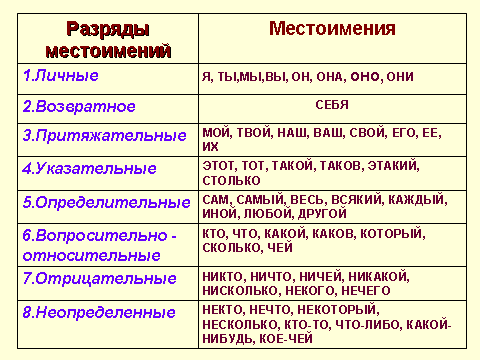 Творческое списываниеЗадание: вставить подходящие по смыслу неопределенные местоимения с суффиксами -то, -либо, -нибудь, с приставкой кое-.1. Поздно вечером ……….    постучался к нам.2. На берегу реки росла ……..    пышная зелень.3. Расскажите ………. о вашей поездке по стране.4. Товарищ вытащил из шкафа ……. книгу.5. Вскоре мы заметили на дороге ……. черное.Творческое списываниеЗадание: вставить подходящие по смыслу неопределенные местоимения с суффиксами -то, -либо, -нибудь, с приставкой кое-.1. Поздно вечером ……….    постучался к нам.2. На берегу реки росла ……..    пышная зелень.3. Расскажите ………. о вашей поездке по стране.4. Товарищ вытащил из шкафа ……. книгу.5. Вскоре мы заметили на дороге ……. черное.Творческое списываниеЗадание: вставить подходящие по смыслу неопределенные местоимения с суффиксами -то, -либо, -нибудь, с приставкой кое-.1. Поздно вечером ……….    постучался к нам.2. На берегу реки росла ……..    пышная зелень.3. Расскажите ………. о вашей поездке по стране.4. Товарищ вытащил из шкафа ……. книгу.5. Вскоре мы заметили на дороге ……. черное.? РАЗРЯДНЕОПРЕДЕЛЕННЫЕ МЕСТОИМЕНИЯ ОБРАЗОВАНЫ С ПОМОЩЬЮ…НЕОПРЕДЕЛЕННЫЕ МЕСТОИМЕНИЯ ОБРАЗОВАНЫ С ПОМОЩЬЮ…НЕОПРЕДЕЛЕННЫЕ МЕСТОИМЕНИЯ ОБРАЗОВАНЫ С ПОМОЩЬЮ…? РАЗРЯД??ЕСЛИ ЕСТЬ ПРЕДЛОГ, ТО ПИШЕТСЯ….КТОНЕКТОКОЕ-КТОКТО-ТОКТО-ЛИБОКТО-НИБУДЬКОЕ   У   КОГОКОЕ С КЕМКОЕ О ЧЁМКАКОЙКОЕ-КАКОЙКАКОЙ-ТОКОЕ   У   КОГОКОЕ С КЕМКОЕ О ЧЁМКОТОРЫЙНЕКОТОРЫЙКОТОРЫЙ-ЛИБОКОЕ   У   КОГОКОЕ С КЕМКОЕ О ЧЁМСКОЛЬКОНЕСКОЛЬКОСКОЛЬКО-ТОКОЕ   У   КОГОКОЕ С КЕМКОЕ О ЧЁМ? РАЗРЯДНЕОПРЕДЕЛЕННЫЕ МЕСТОИМЕНИЯ ОБРАЗОВАНЫ С ПОМОЩЬЮ…НЕОПРЕДЕЛЕННЫЕ МЕСТОИМЕНИЯ ОБРАЗОВАНЫ С ПОМОЩЬЮ…НЕОПРЕДЕЛЕННЫЕ МЕСТОИМЕНИЯ ОБРАЗОВАНЫ С ПОМОЩЬЮ…? РАЗРЯД??ЕСЛИ ЕСТЬ ПРЕДЛОГ, ТО ПИШЕТСЯ….КТОНЕКТОКОЕ-КТОКТО-ТОКТО-ЛИБОКТО-НИБУДЬКОЕ   У   КОГОКОЕ С КЕМКОЕ О ЧЁМКАКОЙКОЕ-КАКОЙКАКОЙ-ТОКОЕ   У   КОГОКОЕ С КЕМКОЕ О ЧЁМКОТОРЫЙНЕКОТОРЫЙКОТОРЫЙ-ЛИБОКОЕ   У   КОГОКОЕ С КЕМКОЕ О ЧЁМСКОЛЬКОНЕСКОЛЬКОСКОЛЬКО-ТОКОЕ   У   КОГОКОЕ С КЕМКОЕ О ЧЁМ